PRZEDMIOT:  PLASTYKA (24.04.2020)KLASA: VI ATEMAT: BOGACTWO ORNAMENTU – JAK POWSTAJE I Z CZEGO SIĘ SKŁADA ORNAMENT? CZYLI O POTRZEBIE OZDABIANIA I DEKOROWANIA W SZTUCE I ŻYCIU CODZIENNYMCZEGO DOWIESZ SIĘ PODCZAS TEJ LEKCJI:Poznasz pojęcie „ornament” i jego rolę w kulturzePoznasz pojęcia takie jak arabeski i groteskiCZEGO BĘDZIESZ POTRZEBOWAĆ PODCZAS TEJ LEKCJI:PodręcznikZAPOZNAJ SIĘ Z DZIAŁEM:Podręcznik: 22.–23. Bogactwo ornamentu s. 90–93.ĆWICZENIE: W TYM TYGODNIU NADAL OBOWIĄZUJE PRACA „ ŻYWE OBRAZY ”PRZESYŁAM WSZYSTKIM UCZNIOM SŁONECZNE POZDROWIENIA 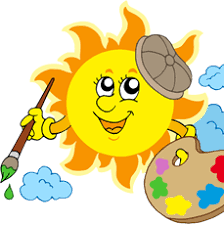 